Republic of the Philippines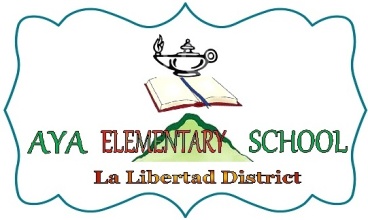 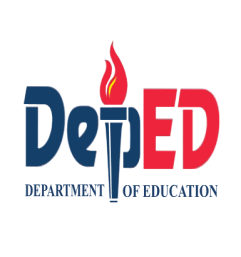 Department of Education Region VII, Central VisayasDivision of Negros Oriental District of La Libertad AYA ELEMENTARY  SCHOOL CHILD PROTECTION OR ANTI-BULLYING POLICY 	In consonance with the provisions of Republic Act No. 10627 and its Implementing Rules and Regulations, The Anti-Bullying Act of 2013, the school has come up with this set of policies to guide the school personnel, the learners, and the external stakeholders to be precised at all times in their actuations anchoring on the aforementioned law. 	1.  Every child should not be curtailed admission to school/classes due to lack of or 		   incomplete uniform.	2. Pupils / Students are not allowed to leave their footwear outside the classroom     and attend classes barefoot.	3. No pupils are allowed to stay in the classrooms or within the premises of the     school after classes to help the teachers’ work.	4. Teachers are prohibited to let pupils/students stay with them in the teachers’     cottage or in the school to cook food, fetch water, gather firewood, wash dishes or     clothes, etc. 	5. Every child in school deserves respects. He/She must be politely called by name.              Name-calling or using moniker which ridicules anyone in school is strictly    prohibited. 	6.  Physical infliction in any form is strictly prohibited. The offender has to be dealt     with accordingly based on the provision of the Pupil/Student Handbook of the     school. 	7. Uncouth remarks or slanderous statement against any pupil resulting to undue               emotional distress is prohibited. 	8. Uploading pictures of anybody without permission from the concerned     pupil/student using electronic means is strictly prohibited. 	9. Sending messages through the use of technology or any electronic means   which                   humiliates, intimidates, or harass anyone is not allowed in school. 	10. It is a must for   the school to conduct to the stakeholders the anti-bullying      policies at  the start of every school year. 	11. No pupil will be brought to  a contest or any DepEd activity outside the school                     without the  written consent of the parents.  	12. Forcing a pupil / student to participate in any school activity that is contrary to     his religious or tribal practice/s is strictly prohibited. 	13. Scholastic records and other pertinent data of every learner, must be treated      with utmost confidentiality. School authorities must not divulge any record or      personal account of pupil without  following office procedures / policies. 	14. Every school must have separate comfort rooms for boys and girls. Comfort     room within the classroom must be opened to all pupils. It must not be exclusively               utilized by the teacher.	15. Every classroom teacher is strictly prohibited to sell snack items and school     supplies in his class. The school must have a functional canteen operating based on the DepED rules and procedures. 	16. Every teacher, with the help of the homeroom PTA organization, must provide                    potable water for the learners for free. Drinking and washing facilities must be                   functional in every classroom. COMMITTEE ON CHILD PROTECTION OR ANTI-BULLYING POLICY    DICKY R. ELENTORIO					     APPLE PRINCESS SABANAL     Chair, School Head		                		                  Vice Chair, Guidance Coordinator        ADMEL L. LAQUINON						LANIE G. FLORES    Representative Teachers Org.					            Representative of PTA    HANILYN G. ANINION					   Hon. ELVIN P. GOMEZ           Representative SSC					     Representative from the Community